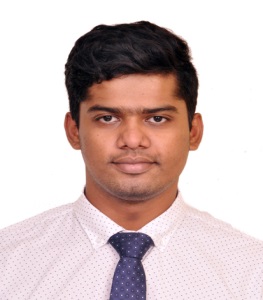 SHELDON Sheldon.376360@2freemail.com +971504753686 / +919979971283CAREER OBJECTIVE:-Looking forward for Masters in Finance, and secure a responsible position in a growing, technologically driven organization that will challenge my skills & utilizes it.EDUCATION:-WORK EXPERIENCE:-Interned at H&R BlockWorked as intern for Two Months (July-September 2017) on “Business Development for Client Acquisition- GST”Interned at ICICI SecuritiesWorked as intern for Two months (April-May 2017) on “Client Awareness project on Mutual Fund Simplified through icicidirect.com”Interned at Edelweiss Financial ServiceWorked as intern for Two months (October-November 2016) on Wealth accumulation and client acquisition.    CAT King Leadership ProgramSales and Business.Leadership skills and techniques.Worked with faculty of Harvard Business School.STRENGTHS:-Good communication skill, ability to adapt working conditions and background. Quick decision making.HOBBIES:-Listening music, sports, traveling.PERSONAL DETAILS:-Languages known-        English, Hindi and Marathi.Date of Birth-                12/09/1994Marital status-                Bachelor.Religion-                        Catholic.SHELDONM.B.A(Finance) From Athena School of           Management Powai- (Mumbai)(2016/18)(2016/18)Pursing.      TYB.com From University of Mumbai.      TYB.com From University of Mumbai.(2014/15)68.71%HSC From Maharashtra State Board.HSC From Maharashtra State Board.February-2012.70.33%      SSC From Maharashtra State Board.      SSC From Maharashtra State Board.March-2010.69.45%